МИНИСТЕРСТВО НАУКИ И ВЫСШЕГО ОБРАЗОВАНИЯ РОССИЙСКОЙ ФЕДЕРАЦИИфедеральное государственное бюджетное образовательное учреждение высшего образования«КУЗБАССКИЙ ГОСУДАРСТВЕННЫЙ ТЕХНИЧЕСКИЙ УНИВЕРСИТЕТ ИМЕНИ Т.Ф.ГОРБАЧЕВА»Филиал КузГТУ в г. Белово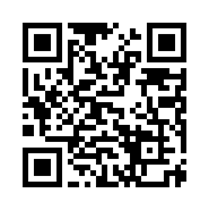 УТВЕРЖДАЮЗаместитель директора по учебной работе, совмещающая должность директора филиала Долганова Ж.А.Рабочая программа дисциплиныФизико-химическая геотехнология  Специальность «21.05.04 Горное дело»Специализация «01 Подземная разработка пластовых месторождений»Присваиваемая квалификацияГорный инженер (специалист)Форма обученияочно-заочнаягод набора 2024Белово 2024 Рабочую программу составил: к.т.н., доцент Зорков Д.В.Рабочая программа обсуждена на заседании кафедры «Горного дела и техносферной безопасности»Протокол № 9 от «13» апреля 2024 г.Заведующий кафедрой: Белов В.Ф.Согласовано учебно-методической комиссией по специальности 21.05.04 «Горное дело»Протокол № 8 от «16» апреля 2024 г.Председатель комиссии: Аксененко В.В.1. Перечень планируемых результатов обучения по дисциплине "Физико-химическая геотехнология", соотнесенных с планируемыми результатами освоения образовательной программыОсвоение дисциплины направлено на формирование: профессиональных компетенций:ПК-3 - Способность оценивать, контролировать и управлять геомеханическим состоянием массива в зоне и вне зоны влияния горных работ.Результаты обучения по дисциплине определяются индикаторами достижения компетенцийИндикатор(ы) достижения:Использует методы оценки, контроля и управления геомеханическим состоянием массива в зоне и вне зоны влияния горных работ.Результаты обучения по дисциплине:Знать: методы оценки, контроля и управления геомеханическим состоянием массива в зоне и вне зоны влияния горных работ.Уметь: применять методы оценки, контроля и управления геомеханическим состоянием массива в зоне и вне зоны влияния горных работ.Владеть: методами оценки, контроля и управления геомеханическим состоянием массива в зоне и вне зоны влияния горных работ.Место дисциплины "Физико-химическая геотехнология" в структуре ОПОП специалитетаДля освоения дисциплины необходимы знания умения, навыки и (или) опыт профессиональной деятельности, полученные в рамках изучения следующих дисциплин: «Геология», «Геомеханика», «Подземная разработка пластовых месторождений», «Химия», «Экономическая теория».Дисциплина входит в Блок 1 «Дисциплины (модули)» ОПОП.Цель дисциплины - получение обучающимися знаний, умений, навыков и (или) опыта профессиональной деятельности, необходимых для формирования компетенций, указанных в пункте 1.Объем дисциплины "Физико-химическая геотехнология" в зачетных единицах с указанием количества академических часов, выделенных на контактную работу обучающихся с преподавателем (по видам занятий) и на самостоятельную работу обучающихсяОбщая трудоемкость дисциплины "Физико-химическая геотехнология" составляет 5 зачетных единиц, 180 часов.Содержание дисциплины "Физико-химическая геотехнология", структурированное по разделам (темам)Лекционные занятияПрактические (семинарские) занятияСамостоятельная работа студента и перечень учебно-методического обеспечения для самостоятельной работы обучающихся по дисциплинеФонд оценочных средств для проведения промежуточной аттестации обучающихся по дисциплине "Физико-химическая геотехнология", структурированное по разделам (темам)Паспорт фонда оценочных средств5.2. Типовые контрольные задания или иные материалыТекущий контроль успеваемости и промежуточная аттестация обучающихся могут проводиться как при непосредственном взаимодействии педагогического работника с обучающимися, так и с использованием ресурсов ЭИОС филиала КузГТУ, в том числе синхронного и  (или) асинхронного взаимодействия посредством сети «Интернет».5.2.1.Оценочные средства при текущем контролеОценка текущей успеваемости студентов проводится на практических занятиях в контрольные недели в виде ответов на вопросы при защите практических работ и индивидуальных заданий.Опрос по контрольным вопросам: При проведении текущего контроля обучающимся будет письменно, либо устно задано два вопроса, на которые они должны дать ответы. Критерии оценивания:85–100 баллов – при правильном и полном ответе на два вопроса;65–84 баллов – при правильном и полном ответе на один из вопросов и правильном, но не полном ответе на другой из вопросов;25–64 баллов – при правильном и неполном ответе только на один из вопросов;0–24 баллов – при отсутствии правильных ответов на вопросы.Примеры контрольных вопросов при защите индивидуальных заданий ИЗ № 1. «Методика расчета производительности гидравлического разрушения» 1. Назовите основные параметры гидромониторной струи.Приведите условия, приводящие к разрушению массива гидромониторной струей.Каким образом формируется давление рабочей жидкости на входе в насадку?ИЗ № 2. «Расчет параметров технологии подземного выщелачивания урана» 1. Определите смысл подземного выщелачивания.Почему не оправдано резкое повышение концентрации кислоты для выщелачивания?Объясните характер зависимости концентрации от соотношения жидкое – твёрдое фазовое состояние (Ж : Т) в процессе подземного выщелачивания.ИЗ № 3. «Определение параметров технологии подземного сжигания серы» 1. От чего зависит расход воздуха на одну дутьевую скважину.Виды затрат, учитываемых в методике расчета параметров подземного сжигания серы.Для чего необходимо определение времени догорания серы?ИЗ № 4. «Определение оптимальных технологических параметров технологии скважинной гидродобычи полезных ископаемых»Почему задача оптимизации параметров технологии скважинной гидродобычи является многокритериальной?Виды затрат, учитываемых в методике расчета скважинной гидродобычи.Затраты, оказывающие наиболее существенное влияние на себестоимость технологии скважинной гидродобычи.5.2.2. Оценочные средства при промежуточной аттестацииПри проведении промежуточного контроля обучающийся отвечает на 2 вопроса, выбранных случайным образом.Опрос может проводиться в письменной и (или) устной, и (или) электронной форме.Критерии оценивания:- 85– 100 баллов – при ответе на более 84% вопросов;- 64 – 84 баллов – при ответе на более 64 и менее 85% вопросов;- 50 – 64 баллов – при ответе на более 49 и менее 65% вопросов;- 0 – 49 баллов – при ответе на менее 45% вопросов.Вопросы на экзаменФизико-химическая геотехнология в системе горных наук. Классификация геотехнологических способов разработки месторождений полезных ископаемых. Характерные особенности геотехнологических методов.Характеристика потенциальных геотехнологических ресурсов в современных условиях добычи полезных ископаемых.Особенности современных условий физико-химических геотехнологических способов добычи полезных ископаемых. Проблемы и направления их решений.Гидравлические свойства горных пород: пористость, проницаемость, влагоемкость, водоотдача, водоустойчивость, капиллярность, набухание, усадка, просадочность, смачиваемость, адсорбция, абсорбция, липкость.Тепловые свойства горных пород: плавление, испарение, сублимация, кристаллизация, конденсация, теплоемкость, теплопроводность, тепловое расширение и сжатие.Электромагнитные свойства: электропроводность, электрическая прочность, поляризация, магнитная восприимчивость, остаточная намагниченность.Механические свойства горных пород: тиксотропность, прочность, твердость, вязкость разрушения, упругость, пластичность, компрессионная способность, хрупкость.Радиационные свойства горных пород. Акустические свойства горных пород.Сущность, основные закономерности и свойства растворения соли как процесса физического воздействия.Сущность, основные закономерности и свойства выщелачивания металлов как процесса физико-химического воздействия.Сущность, основные закономерности и свойства процессов термического и термохимического воздействия на массив горных пород.Гидравлические процессы при геотехнологии: гидрорасчленение, гидроотбойка, гидроподъем, гидротранспорт.Бурение скважин, их конструкция и применяемое оборудование.Крепление и опресовка скважин. Оборудование добычных скважин.Производство рабочих агентов при физико-химической геотехнологии. Поверхностное оборудование и обслуживание скважин.Способы подъема полезного ископаемого по скважине. Процессы транспортирования добытого полезного ископаемого до места переработки.Параметры и способы управления горным давлением при физико-химической геотехнологии.Оценка целесообразности и возможности применения физико-химической геотехнологии. Интерпретация данных геологической базы.Вскрытие месторождения при геотехнологических способах разработки полезного ископаемого. Сущность геологического, технологического и экономического коэффициентов вскрытия.Классификация скважинных способов вскрытия месторождений: отдельной скважиной, группой скважин, горной выработкой и скважиной.Классификация систем разработки: скважинами-камерами, взаимодействующими скважинами, скважинами и подземными выработками.Современные методы выбора основных параметров физико-химической геотехнологии. Оценка эксплуатационных потерь полезного ископаемого.Адаптация типовых технико-технологических решений к конкретным горно-геологическим условиям применения физико-химической геотехнологии.Подземное растворение солей. Его сущность. Основные технологические схемы. Расчет основных параметров. Достоинства и недостатки способа.Подземное выщелачивание полезного ископаемого. Его сущность. Основные технологические схемы. Расчет основных параметров. Достоинства и недостатки способа.Кучное выщелачивание. Его сущность. Основные технологические схемы. Расчет основных параметров. Достоинства и недостатки способа.Подземная выплавка серы. Ее сущность. Основные технологические схемы. Расчет основных параметров. Достоинства и недостатки способа.Подземное сжигание серы. Ее сущность. Основные технологические схемы. Расчет основных параметров. Достоинства и недостатки способа.Подземная газификация угля. Ее сущность. Современное состояние технологии. Расчет основных параметров.Технологические схемы станций подземной газификации угля. Направления совершенствования подземной газификации угля.Скважинная гидродобыча полезных ископаемых. Ее сущность. Основные технологические схемы. Расчет основных параметров. Достоинства и недостатки способа.Добыча полезного ископаемого из подземных минерализованных вод. Добыча и использование тепла Земли. Сущность и основные технологические схемы.Бактериально-химические технологии в горном деле. Гидрогенизация угля и битумов.Промышленная добыча и использование метана. Подземная переработка сланцев. Термические способы добычи тяжелой нефти.Методология формирования стратегии комплексного освоения физико-химических геотехнологических ресурсов и принципиальные направления её реализации. Критерии оптимизации стратегических решений.Основные принципы проектирования физико-химических геотехнологий. Расчет технико-экономических показателей.Неизменные и определяемые параметры и влияющие факторы при проектировании геотехнологии. Расчет технико-экономических показателей.Оценка влияния геотехнологических способов разработки месторождений полезных ископаемых на окружающую среду.Тестирование:При проведении текущего или промежуточного контроля обучающимся необходимо ответить на тесты по каждой теме выбранных случайным образом. Тестирование организовано с использованием ресурсов ЭИОС филиала КузГТУ. Количество вопросов при тестировании 10 – 30.Пример:Вопрос 1:………… – растворение металла в ртути, применяется при извлечении благородных металлов из руды и концентратаВыберите один ответ:- адгезия- адсорбция- абсорбция+ амальгамизацияВопрос 2:Сопоставьте:Критерии оценивания:- 85– 100 баллов – при ответе на более 84% вопросов;- 64 – 84 баллов – при ответе на более 64 и менее 85% вопросов;- 50 – 64 баллов – при ответе на более 49 и менее 65% вопросов;- 0 – 49 баллов – при ответе на менее 45% вопросов.5.2.3. Методические материалы, определяющие процедуры оценивания знаний, умений, навыков и (или) опыта деятельности, характеризующие этапы формирования компетенций1. Текущий контроль успеваемости обучающихся, осуществляется в следующем порядке: в конце завершения освоения соответствующей темы обучающиеся, по распоряжению педагогического работника, убирают все личные вещи, электронные средства связи и печатные источники информации.Для подготовки ответов на вопросы обучающиеся используют чистый лист бумаги любого размера и ручку. На листе бумаги обучающиеся указывают свои фамилию, имя, отчество (при наличии), номер учебной группы и дату проведения текущего контроля успеваемости.Научно-педагогический работник устно задает два вопроса, которые обучающийся может записать на подготовленный для ответа лист бумаги.В течение установленного научно-педагогическим работником времени обучающиеся письменно формулируют ответы на заданные вопросы. По истечении указанного времени листы бумаги с подготовленными ответами обучающиеся передают научно-педагогическому работнику для последующего оценивания результатов текущего контроля успеваемости.При подготовке ответов на вопросы обучающимся запрещается использование любых электронных и печатных источников информации. В случае обнаружения научно-педагогическим работником факта использования обучающимся при подготовке ответов на вопросы указанные источники информации – оценка результатов текущего контроля соответствует 0 баллов и назначается дата повторного прохождения текущего контроля успеваемости.Текущий контроль успеваемости обучающихся по результатам выполнения лабораторных и (или)  практических работ осуществляется в форме отчета, который предоставляется научно-педагогическому работнику на бумажном и (или) электронном носителе. Научно-педагогический работник, после проведения оценочных процедур, имеет право вернуть обучающемуся отчет для последующей корректировки с указанием перечня несоответствий. Обучающийся обязан устранить все указанные несоответствия и направить отчет научно-педагогическому работнику в срок, не превышающий трех учебных дней, следующих за днем проведения текущего контроля успеваемости.Результаты текущего контроля доводятся до сведения обучающихся в течение трех учебных дней,  следующих за днем проведения текущего контроля успеваемости.Обучающиеся, которые не прошли текущий контроль успеваемости в установленные сроки, обязаны пройти его в срок до начала процедуры промежуточной аттестации по дисциплине в соответствии с расписанием промежуточной аттестации.Результаты прохождения процедур текущего контроля успеваемости обучающихся учитываются при оценивании результатов промежуточной аттестации обучающихся.1. Промежуточная аттестация обучающихся проводится после завершения обучения по дисциплине в семестре в соответствии с календарным учебным графиком и расписанием промежуточной аттестации.Для успешного прохождения процедуры промежуточной аттестации по дисциплине обучающиеся должны:1. получить положительные результаты по всем предусмотренным рабочей программой формам текущего контроля успеваемости;2. получить положительные результаты аттестационного испытания.Для успешного прохождения аттестационного испытания обучающийся в течение времени,  установленного научно-педагогическим работником, осуществляет подготовку ответов на два вопроса,  выбранных в случайном порядке.Для подготовки ответов используется чистый лист бумаги и ручка.На листе бумаги обучающиеся указывают свои фамилию, имя, отчество (при наличии), номер учебной группы и дату проведения аттестационного испытания. При подготовке ответов на вопросы обучающимся запрещается использование любых электронных и печатных источников информации.По истечении указанного времени, листы с подготовленными ответам на вопросы обучающиеся передают научно-педагогическому работнику для последующего оценивания результатов промежуточной аттестации.В случае обнаружения научно-педагогическим работником факта использования обучающимся при подготовке ответов на вопросы указанные источники информации – оценка результатов промежуточной аттестации соответствует 0 баллов и назначается дата повторного прохождения аттестационного испытания.Результаты промежуточной аттестации обучающихся размещаются в ЭИОС филиала КузГТУ.Текущий контроль успеваемости и промежуточная аттестация обучающихся могут быть организованы с использованием ЭИОС филиала КузГТУ, порядок и формы проведения текущего контроля успеваемости и промежуточной аттестации обучающихся при этом не меняется.6. Учебно-методическое обеспечение. Основная литератураФизико-химическая геотехнология : учебник / В. В. Мельник, В. Г. Виткалов, Н. И. Абрамкин, Ю. М. Максименко. — Москва : МИСИС, 2019. — 272 с. — ISBN 978-5-906953-12-4. — Текст : электронный // Лань : электронно-библиотечная система. — URL: https://e.lanbook.com/book/129039. — Режим доступа: для авториз. пользователей.Геотехнологические способы разработки полезных ископаемых : учебное пособие для студентов вузов, обучающихся по направлению подготовки "Горное дело" / П. В. Егоров [и др.]; ФГБОУ ВПО "Кузбас. гос. техн. ун-т". – 2-е изд., перераб. и доп.. – Кемерово, 2014. – 130 с. – ISBN 97858907010318. – URL: http://library.kuzstu.ru/meto.php?n=91248&type=utchposob:common. – Текст : непосредственный + электронный.Абрамкин, Н. И. Физико-химическая геотехнология: процессы сжигания и газификация угля в подземных условиях : учебное пособие / Н. И. Абрамкин, Г. А. Янченко. — Москва : МИСИС, 2019. — 97 с. — Текст : электронный // Лань : электронно-библиотечная система. — URL: https://e.lanbook.com/book/116905. — Режим доступа: для авториз. пользователей.6.2. Дополнительная литератураФизико-химическая геотехнология : учебник / В. Ж. Аренс, Э. И. Богуславский, О. М. Гридин [и др.]. — Москва : Горная книга, 2021. — 816 с. — ISBN 978-5-98672-535-2. — Текст : электронный // Лань : электронно-библиотечная система. — URL: https://e.lanbook.com/book/248777. — Режим доступа: для авториз. пользователей.Скважинная гидродобыча полезных ископаемых : учебное пособие / Г. Х. Хчеян, А. С. Хрулев, О. М. Гридин, А. Д. Башкатов. — Москва : Горная книга, 2011. — 295 с. — ISBN 978-5-98672-264-1. — Текст : электронный // Лань : электронно-библиотечная система. — URL: https://e.lanbook.com/book/1536. — Режим доступа: для авториз. пользователей.Мосейкин, В. В. Геологическая оценка месторождений : учебное пособие / В. В. Мосейкин, Д. С. Печурина. — Москва : МИСИС, 2016. — 322 с. — ISBN 978-5-906846-09-9. — Текст : электронный // Лань : электронно-библиотечная система. — URL: https://e.lanbook.com/book/93677. — Режим доступа: для авториз. пользователей.Пепелев, Р. Г. Технологии подземной и комбинированной разработки рудных месторождений : учебное пособие / Р. Г. Пепелев, Г. А. Карасев. — Москва : МИСИС, 2015. — 53 с. — ISBN 978-5-87623-960-0. — Текст : электронный // Лань : электронно-библиотечная система. — URL: https://e.lanbook.com/book/93643. — Режим доступа: для авториз. пользователей.Основы горного дела : учебное пособие для вузов / О. С. Брюховецкий, С. В. Иляхин, А. П. Карпиков, В. П. Яшин. — 3-е изд., стер. — Санкт-Петербург : Лань, 2021. — 352 с. — ISBN 978-5-8114-8719-6. — Текст : электронный // Лань : электронно-библиотечная система. — URL: https://e.lanbook.com/book/179609. — Режим доступа: для авториз. пользователей.Пучков, Л. А. Геотехнологические способы разработки пластовых месторождений : учебник / Л. А. Пучков, И. И. Шаровар, В. Г. Виткалов. — Москва : Горная книга, 2006. — 318 с. — ISBN 5-98672-028-8. — Текст : электронный // Лань : электронно-библиотечная система. — URL: https://e.lanbook.com/book/3280. — Режим доступа: для авториз. пользователей.6.3. Профессиональные базы данных и информационные справочные системыЭлектронная библиотека КузГТУ https://elib.kuzstu.ru/Электронная библиотечная система «Лань» http://e.lanbook.comИнформационно-справочная система «Технорматив»: https://www.technormativ.ru/6.4. Периодические изданияВестник Кузбасского государственного технического университета: научно-технический журнал (электронный) https://vestnik.kuzstu.ru/Горное оборудование и электромеханика: научно-практический журнал (электронный) https://gormash.kuzstu.ru/Горная промышленность: научно-технический и производственный журнал (печатный/электронный) https://mining-media.ru/ru/https://mining-media.ru/ru/Горный журнал: научно-технический и производственный журнал (печатный/электронный) https://www.rudmet.ru/catalog/journals/1/Горный информационно-аналитический бюллетень: научно-технический журнал  (электронный) https://elibrary.ru/contents.asp?titleid=8628Уголь: научно-технический и производственно-экономический журнал (печатный/электронный) http://www.ugolinfo.ru/onLine.htmlПожаровзрывобезопасность: научно-технический журнал (электронный) https://elibrary.ru/contents.asp?titleid=8984Прикладная механика и техническая физика (печатный)7. Перечень ресурсов информационно-телекоммуникационной сети «Интернет»Официальный сайт Кузбасского государственного технического университета имени Т.Ф. Горбачева. Режим доступа: https://kuzstu.ru/.Официальный сайт филиала КузГТУ в г. Белово. Режим доступа:  http://belovokyzgty.ru/.Электронная информационно-образовательная среда филиала КузГТУ в г. Белово.  Режим доступа:  http://eоs.belovokyzgty.ru/Научная электронная библиотека eLIBRARY.RU https://elibrary.ru/defaultx.asp? Справочная правовая система «КонсультантПлюс» http://www.consultant.ru/8. Методические указания для обучающихся по освоению дисциплины "Физико-химическая геотехнология"Самостоятельная работа обучающегося является частью его учебной деятельности, объемы самостоятельной работы по каждой дисциплине (модулю) практике, государственной итоговой аттестации, устанавливаются в учебном плане.Самостоятельная работа по дисциплине (модулю), практике организуется следующим образом:1. До начала освоения дисциплины обучающемуся необходимо ознакомиться с содержанием рабочей программы дисциплины (модуля), программы практики в следующем порядке:содержание знаний, умений, навыков и (или) опыта профессиональной деятельности, которые будут сформированы в процессе освоения дисциплины (модуля), практики;содержание конспектов лекций, размещенных в электронной информационной среде филиала КузГТУ в порядке освоения дисциплины, указанном в рабочей программе дисциплины (модуля), практики;содержание основной и дополнительной литературы.2. В период освоения дисциплины обучающийся осуществляет самостоятельную работу в следующем порядке:выполнение практических и (или) лабораторных работы и (или) отчетов в порядке, установленном в рабочей программе дисциплины (модуля), практики;подготовка к опросам и (или) тестированию в соответствии с порядком, установленном в рабочей программе дисциплины (модуля), практики;подготовка к промежуточной аттестации в соответствии с порядком, установленном в рабочей программе дисциплины (модуля), практики.В случае затруднений, возникших при выполнении самостоятельной работы, обучающемуся необходимо обратиться за консультацией к педагогическому работнику. Периоды проведения консультаций устанавливаются в расписании консультаций.9. Перечень информационных технологий, используемых при осуществлении образовательного процесса по дисциплине "Физико-химическая геотехнология", включая перечень программного обеспечения и информационных справочных системДля изучения дисциплины может использоваться следующее программное обеспечение:Mozilla FirefoxGoogle ChromeOpera7-zipMicrosoft WindowsДоктор ВебСпутник 10. Описание материально-технической базы, необходимой для осуществления образовательного процесса по дисциплине "Физико-химическая геотехнология"Для осуществления образовательного процесса по данной дисциплине предусмотрена следующая материально-техническая база:1. Учебная аудитория № 105 для проведения занятий лекционного типа, занятий семинарского типа, групповых и индивидуальных консультаций, текущего контроля и промежуточной аттестации, оснащенная: - посадочные места – 24;- рабочее место преподавателя;- магнитно-маркерная доска;- переносной ноутбук Lenovo B590 15.6 дюймовый экран, 2.2 ГГц тактовая частота, 4 Гб ОЗУ, 512 Мб видеопамять Проектор с максимальным разрешением 1024х768;- учебно-информационные стенды; - комплект контрольного оборудования «Безопасность жизнедеятельности и экология» БЖЭ-4; комплект учебных видеофильмов; - программное обеспечение: операционная система Microsoft Windows7, пакеты программных продуктов Office 2007 и 2010; - общая локальная компьютерная сеть Интернет;2. Специальное помещение № 219 (научно-техническая библиотека), компьютерный класс № 207 для самостоятельной работы обучающихся, оснащенные компьютерной техникой с подключением к сети «Интернет» и доступом в электронную информационно-образовательную среду филиала.11. Иные сведения и (или) материалы1. Образовательный процесс осуществляется с использованием как традиционных, так и современных интерактивных технологий.В рамках аудиторных занятий применяются следующие интерактивные методы:разбор конкретных примеров; мультимедийная презентация.2. Проведение групповых и индивидуальных консультаций осуществляется в соответствии с расписанием консультаций по темам, заявленным в рабочей программе дисциплины, в период освоения дисциплины и перед промежуточной аттестацией с учетом результатов текущего контроля.Форма обученияКоличество часовКоличество часовКоличество часовФорма обученияОФЗФОЗФКурс 5/Семестр 9Всего часов180Контактная работа обучающихся с преподавателем (по видам учебных занятий):Аудиторная работаЛекции8Лабораторные занятияПрактические занятия8Внеаудиторная работаИндивидуальная работа с преподавателем:Консультация и иные виды учебной деятельностиСамостоятельная работа128Форма промежуточной аттестацииэкзамен Раздел дисциплины, темы лекций и их содержаниеТрудоемкость в часахТрудоемкость в часахТрудоемкость в часахРаздел дисциплины, темы лекций и их содержаниеОФЗФОЗФ1. Понятие о физико-химической геотехнологии.21.1. Классификация физико-химических геотехнологических способов разработки месторождений полезных ископаемых. Физико-химические свойства  горных пород.11.2. Процессы физико-химического воздействия на состояние полезного ископаемого.11.3. Основные пространственно-планировочные и технико-технологические решения, реализующие физико-химическую геотехнологию.-1.4. Процессы управления массивом горных пород при физико-химической геотехнологии.-2. Применение физико-химических геотехнологий в горном деле.62.1. Вскрытие и подготовка месторождений физико-химическими геотехнологическими способами.-2.2 .Классификация скважинных способов вскрытия.-2.3. Классификация систем разработки.-2.4. Адаптация типовых технико-технологических решений к конкретным горно-геологическим условиям применения физико-химической геотехнологии.-2.5. Подземное растворение солей. Сущность. Технологические схемы. Расчет основных параметров геотехнологии.12.6. Подземное и кучное выщелачивание. Сущность. Технологические схемы. Расчет основных параметров геотехнологии.12.7. Подземная выплавка и сжигание серы. Сущность. Технологические схемы. Расчет основных параметров геотехнологии.12.8. Добыча полезных ископаемых из минерализованных вод и промышленных стоков.12.10.Добыча и использование тепла Земли. Сущность. Технологические схемы. Расчет основных параметров.-2.11. Подземная газификация угля. Конструкции современных подземных газогенераторов, технологические схемы станций подземной газификации угля. Расчет основных параметров.12.12. Перспективные геотехнологические способы разработки месторождений полезных ископаемых (бактериально-химические технологии, использование метана, термические способы добычи тяжелой нефти).12.13. Разработка проектных решений по реализации физико-химической геотехнологии в конкретных горно-геологических условиях. Расчет технико-экономических показателей. Оценка влияния физико-химических геотехнологий на окружающую среду.-Всего8Тема занятияТрудоемкость в часахТрудоемкость в часахТрудоемкость в часахТема занятияОФЗФОЗФ1. Выбор оптимальной технологической схемы подземного растворения соли (решение ситуационной задачи).-2. Изучение методики расчета производительности гидравлического разрушения. Разбор конкретного примера для месторождений песка.23. Интерактивное собеседование с приглашенным специалистом горного предприятия по вопросу влияния физико-химических геотехнологических способов разработки полезных ископаемых на окружающую среду.-4. Адаптация технологических схем станций подземной газификации угля к конкретным горно-геологическим условиям (решение ситуационной задачи).-5. Текущий контроль (ответы на контрольные вопросы при защите отчета  № 1).-6. Изучение методики расчета параметров технологии подземного и кучного выщелачивания благородных металлов.27.Разбор конкретного примера по определению параметров при отработке урановых месторождений.-8. Анализ конкурентоспособности на внутреннем и внешнем рынках продукции физико-химической геотехнологии (решение ситуационной задачи).29. Текущий контроль (ответы на контрольные вопросы при защите отчета №2).-10. Изучение методики расчета параметров технологии подземного сжигания серы.-11.Разбор конкретного примера расчета параметров технологии подземного сжигания серы для обводненного месторождения.-12. Текущий контроль (ответы на контрольные вопросы при защите отчета  №3).-13. Изучение основных принципов проектирования физико-химической геотехнологии. Разбор конкретного примера выбора оптимальных технологических параметров технологии скважинной гидродобычи полезных ископаемых.214. Определение основных параметров подземной газификации угля (для горизонтальных, наклонных и крутых пластов угля).-15. Технология промышленной добычи угольного метана до начала отработки шахты (Инновационный проект ОАО «ГАЗПРОМ» – мультимедийная презентация).-16. Текущий контроль (ответы на контрольные вопросы при защите отчета №4).-Всего8Вид СРСТрудоемкость в часахТрудоемкость в часахТрудоемкость в часахВид СРСОФЗФОЗФ1. Ознакомление с содержанием основной и дополнительной литературы, методических материалов, конспектов лекций для подготовки к занятиям522. Оформление отчетов по практическим подготовка к тестированию и т.д.523. Подготовка к промежуточной аттестации 24Всего128Форма текущего контроля знаний, умений, навыков, необходимых для формирования соответствующей компетенцииКомпетенции, формируемые в результате освоения дисциплины (модуля)Индикатор(ы) достижениякомпетенцииРезультаты обучения по дисциплине(модуля)УровеньОпрос по контрольным вопросам, тестирование, защита индивидуальных заданий.ПК-3Использует методы оценки, контроля и управления геомеханическим состоянием массива в зоне и вне зоны влияния горных работ.Знать: методы оценки, контроля и управления геомеханическим состоянием массива в зоне и вне зоны влияния горных работ.Уметь: применять методы оценки, контроля и управления геомеханическим состоянием массива в зоне и вне зоны влияния горных работ.Владеть: методами оценки, контроля и управления геомеханическим состоянием массива в зоне и вне зоны влияния горных работ.Высокий или среднийВысокий уровень достижения компетенции - компетенция сформирована, рекомендованные оценки: отлично, хорошо, зачтено.Средний уровень достижения компетенции - компетенция сформирована, рекомендованные оценки: хорошо, удовлетворительно, зачтено.Низкий уровень достижения компетенции - компетенция не сформирована, оценивается неудовлетворительно или не зачтено.Высокий уровень достижения компетенции - компетенция сформирована, рекомендованные оценки: отлично, хорошо, зачтено.Средний уровень достижения компетенции - компетенция сформирована, рекомендованные оценки: хорошо, удовлетворительно, зачтено.Низкий уровень достижения компетенции - компетенция не сформирована, оценивается неудовлетворительно или не зачтено.Высокий уровень достижения компетенции - компетенция сформирована, рекомендованные оценки: отлично, хорошо, зачтено.Средний уровень достижения компетенции - компетенция сформирована, рекомендованные оценки: хорошо, удовлетворительно, зачтено.Низкий уровень достижения компетенции - компетенция не сформирована, оценивается неудовлетворительно или не зачтено.Высокий уровень достижения компетенции - компетенция сформирована, рекомендованные оценки: отлично, хорошо, зачтено.Средний уровень достижения компетенции - компетенция сформирована, рекомендованные оценки: хорошо, удовлетворительно, зачтено.Низкий уровень достижения компетенции - компетенция не сформирована, оценивается неудовлетворительно или не зачтено.Высокий уровень достижения компетенции - компетенция сформирована, рекомендованные оценки: отлично, хорошо, зачтено.Средний уровень достижения компетенции - компетенция сформирована, рекомендованные оценки: хорошо, удовлетворительно, зачтено.Низкий уровень достижения компетенции - компетенция не сформирована, оценивается неудовлетворительно или не зачтено.Количество баллов0–2425–6465–8485–100Шкала оцениванияНеудовлетворительноУдовлетворительноХорошоОтличноКоличество баллов0–4950–6465–8485–100Шкала оцениванияНеудовлетворительноУдовлетворительноХорошоОтличноШкала оцениванияНезачтено Зачтено Зачтено Зачтено - процесс присоединения электронов атомом или ионом• восстановление– такое взаимодействие их с водой, при котором образуется кислота и основание,  обычно выпадающее в осадок• гидролиз солей– распадение молекул на несколько более простых ионов • диссоциацияКоличество баллов0–4950–6465–8485–100Шкала оцениванияНеудовлетворительноУдовлетворительноХорошоОтличноШкала оцениванияНезачтено Зачтено Зачтено Зачтено 